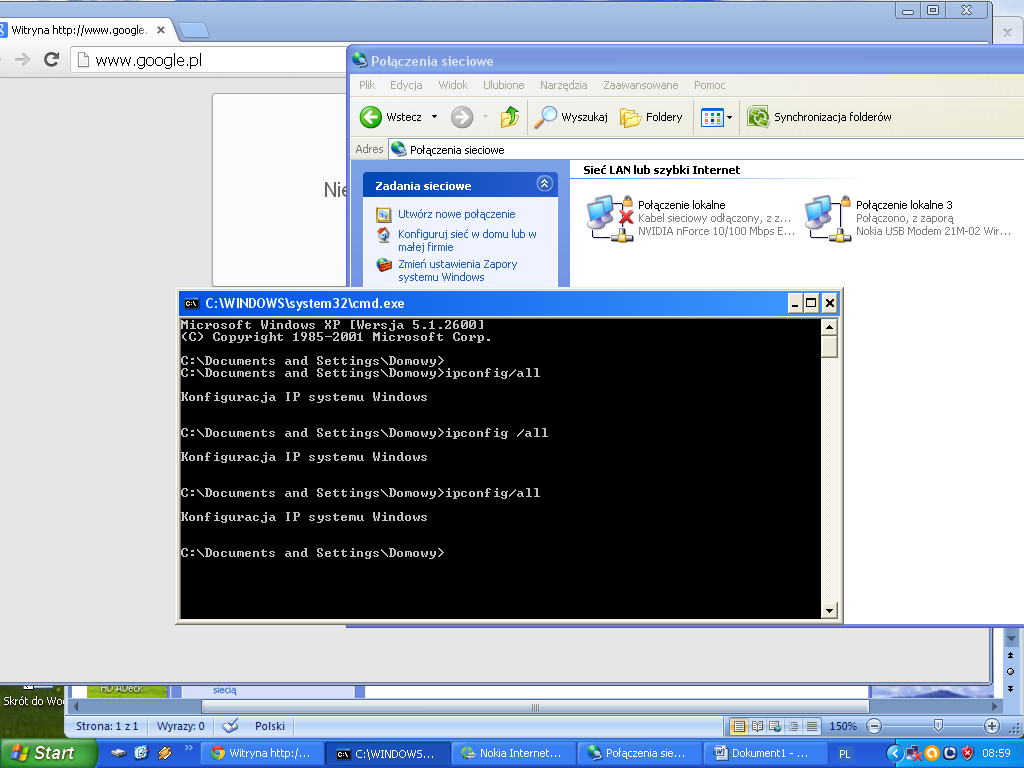 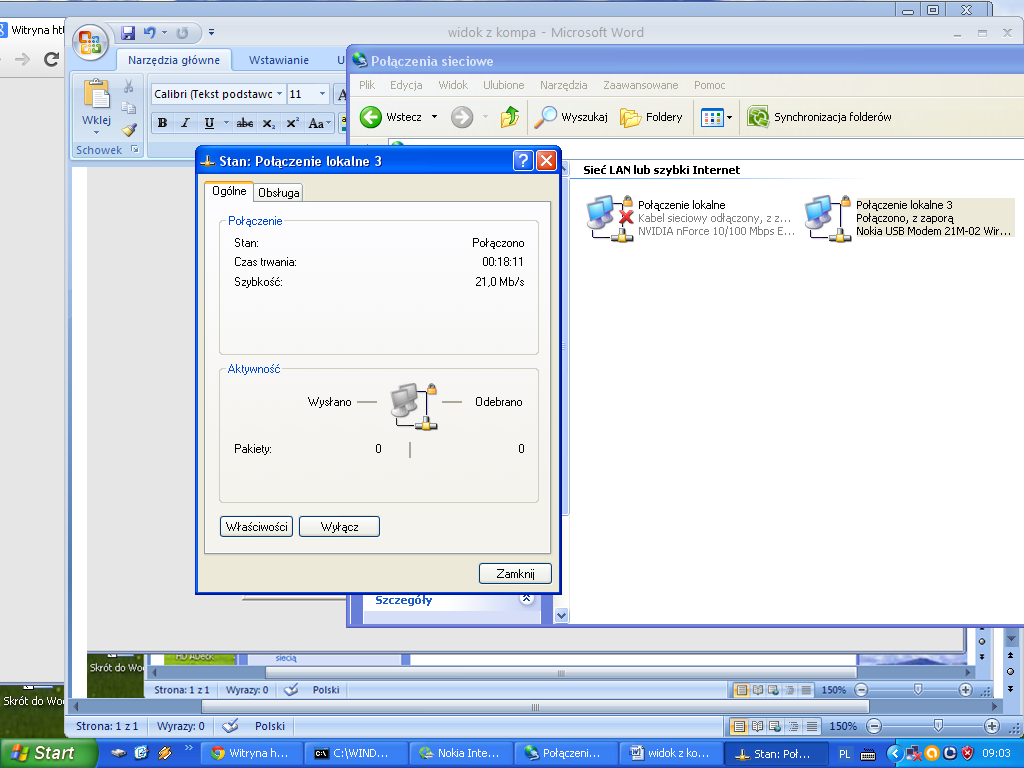 Po odłączeniu zapory avast: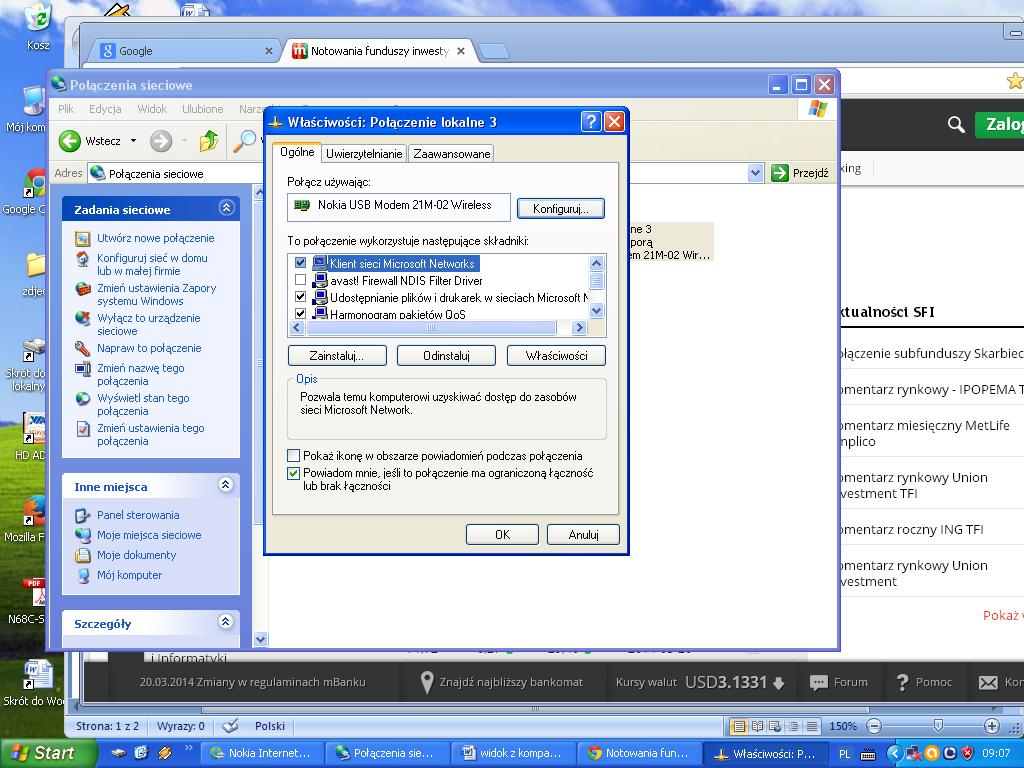 